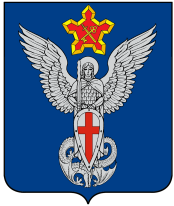 АдминистрацияЕрзовского городского поселенияГородищенского муниципального районаВолгоградской области403010, р.п. Ерзовка, ул. Мелиоративная, дом 2,  тел/факс: (84468) 4-79-15П О С Т А Н О В Л Е Н И Еот  14 июля 2020 года              № 176О  закладке  и ведении новых похозяйственных книг учеталичных подсобных хозяйств на 2020-2025 гг.    В целях ведения похозяйственного учета личных подсобных хозяйств на территории  Ерзовского городского поселения, в соответствии с Федеральным законом от 07.07.2003 № 112-ФЗ «О личном подсобном хозяйстве», Приказом Министерства сельского хозяйства Российской Федерации от 11.10.2010 № 345 «Об утверждении формы и порядка ведения похозяйственных книг органами местного самоуправления поселений и органами местного самоуправления городских округов», ПОСТАНОВЛЯЮ:
1. Провести закладку следующих похозяйственных книг по форме и порядку, утвержденному Приказом Министерства сельского хозяйства Российской Федерации от 11.10.2010 № 345 «Об утверждении формы и порядка ведения похозяйственных книг органами местного самоуправления поселений и органами местного самоуправления городских округов» сроком на пять лет 2020-2025гг.:
- похозяйственная книга № 1 для ведения учета личных подсобных хозяйств по улицам  Думенко, Гончарова, Гагарина, Ворошилова; количество   страниц– 594 ;
- похозяйственная книга № 2 для ведения учета личных подсобных хозяйств                                            по улицам  Советская, Мелиоративная, Вологодская, пер. Лазурный, пер. Хоперский, пер. Донской, пер. Озерный, пер. Тихий.Количество страниц – 592;
- похозяйственная книга № 3 для ведения учета личных подсобных хозяйств  по ул. Ленина, Первомайская. Количество  страниц – 592;
- похозяйственная книга № 4 для ведения учета личных подсобных хозяйств  по ул. Октябрьская, Цветочная, пер. Никольский, пер. Луговой, у. Юбилейная, ул. Царицынская.Количество страниц– 590;
- похозяйственная книга № 5 для ведения учета личных подсобных хозяйств по ул. Победы, Чапаева,  Пролетарская, Горная, Лесная.    Количество страниц – 598;
- похозяйственная книга № 6 для ведения учета личных подсобных хозяйств  с. Виновка  ул. Центральная, р.п. Ерзовка   ул. Вишневая,  ул. Садовая, пер. Полевой, ул. Строителей,  ул. Мира., ул. Заречная,  ул. Чекунова,    Количество страниц – 588;
- похозяйственная книга № 7 для ведения учета личных подсобных хозяйств  по ул. Комсомольская, квартал 6, квартал 8,  ул. Набережная квартал 2, ул. Родниковая квартал 2, ул. Чигирская квартал 2,  ул. Широкая, ул. Западная. Количество страниц – 606;
- похозяйственная книга № 8 для ведения учета личных подсобных хозяйств по ул. Историческая, Рябиновая, Изумрудная,  имени майора Д. Кузнецова, Зеленая, пер. Медовый, ул. Весенняя. Количество страниц – 584;
- похозяйственная книга № 9 для ведения учета личных подсобных хозяйств по ул.  Степная, Свободы,  Дружбы. Количество  страниц – 612;
- похозяйственная книга № 10 для ведения учета личных подсобных хозяйств по ул. Солнечная, Сиреневая, Песчаная. Количество страниц – 604;
- похозяйственная книга № 11 для ведения учета личных подсобных хозяйств по ул. Интернациональная, Серебряная, Березовая, Южная, пер. Северный. Количество  страниц – 604;
- похозяйственная книга № 12 для ведения учета личных подсобных хозяйств по ул. Соловьиная, Фруктовая, Жемчужная. Количество страниц– 600;- похозяйственная книга № 13 для ведения учета личных подсобных хозяйств по ул. Васильковая, Ягодная, Звездная, Светлая, Янтарная, Энтузиастов, Новоселов. Количество страниц- 602.- похозяйственная книга № 14 для ведения учета личных подсобных хозяйств на территории Садоводческих Некоммерческих Товариществ Авиатор, Буровик,  Волго-Дон,  Вымпел,  Медик,  Мичуринец, Мичуринец-2,  Мичуринец-7,  Монтажник, Моторостроитель-2, Мелиоратор, Наука, Нефтяник.  Количество страниц – 604;
- похозяйственная книга № 15 для ведения учета личных подсобных хозяйств на территории Садоводческих Некоммерческих Товариществ  Овражье, Приморье, Птицевод, Русь, Росоргтехстром,  Строитель, Титан, Фрегат, ЦУМ,  Акатовка,  Газовик, Машстрой, Проектировщик, Проектировщик-2,  Факел, Серебряные родники. Количество страниц-600. 2. Ответственным за ведение похозяйственных книг в установленном порядке и их сохранность назначить директора Муниципального казенного учреждения «Ерзовский информационный центр»   Кухаренко Е.Е.3. Записи в похозяйственные книги производить на основании сведений, предоставляемых на добровольной основе членами личных подсобных хозяйств.
4. Настоящее постановление опубликовать в информационном  бюллютене «Ерзовский вестник» и разместить на официальном сайте Ерзовского городского поселения.
5. Контроль за выполнением настоящего постановления возлагаю на себя.Глава Ерзовского городского поселения                                                     С.В. Зубанков